Ce formulaire, une fois complété, doit être libellé « AMORCE_2023_Formulaire_Nomcandidat »et obligatoirement envoyé en format .pdf par la porteuse ou le porteur du projet à l’adresse suivante derci.aap@cnrs.fr Date limite de candidature : 31 janvier 2023IDENTIFICATIONProjetIdentification de l’équipe déposant le projetIdentification des partenaires potentiels du projetPROJET DE RECHERCHEBUDGETVISA DE LA DIRECTRICE OU DU DIRECTEUR D’UNITE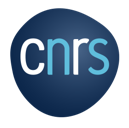 Direction Europe de la Recherche et Coopération Internationale (DERCI)Appui au MOntage de projet de Recherche en Coordination EuropéenneAMORCEAppel à projets 2023Formulaire de candidature
Civilité/NOM/Prénom de la porteuse ou porteur du projetCourrielSection du comité national de la recherche scientifique Organisme d’appartenance (CNRS, Université, autre EPST, etc.)Code Unité (UMR, UPR, etc.)Nom de l’Unité de Recherche Nom de la Directrice ou du Directeur de l’unitéTutelle gestionnaire (CNRS, Université, autre EPST)Institut principal de rattachement de l’Unité de RechercheAutre(s) institut(s) concerné(s) par le projet Délégation régionaleTitre long du projet (150 caractères maximum)Acronyme du projetAAP du programme Horizon Europe viséDate de clôture de l’AAP (si celle-ci est connue, et les différentes dates si l’appel est en plusieurs étapes)Code UnitéNom de l’équipe de rechercheInstitut principalDélégation régionaleCivilité/NOM/Prénom des personnes impliquéesÉtablissement partenaire 
(université, organisme,…)Nom de l’unité de recherche et/ou de l’équipeVille, PaysExpertisesCivilité/NOM/Prénom des personnes impliquéesCurriculum Vitae de la porteuse ou du porteur du projet (2 pages maximum)Outre les items classiques d’un CV, Indiquez les contrats passés et en cours en lien avec le projet et donnez 5 publications d’intérêt pour le projet déposé.Explicitez les capacités à coordonner un projet de recherche européen ou international.Pour les coordinateurs scientifiques ayant déjà coordonné des projets européens, précisez si la thématique et/ou le réseau est comparable ou différent avec le projet demandant le soutien.1 - Résumé du projet (½ page maximum)2 – Mots-clés (5 maximum)3 - Exposé scientifique du projet explicitant les points suivants (5 pages maximum) :Les objectifs du projet, les verrous scientifiques et l’état de l’art Pertinence, originalité du sujet et adéquation de la proposition avec l’appel HE visé Identifiez l’appel à projets européen visé. Décrivez le périmètre scientifique du projet de recherche qui sera soumis, sa dimension pluridisciplinaire, son positionnement par rapport à l’état de l’art et aux projets européens du domaine. Dans le cadre des actions Marie Skłodowska-Curie, précisez les besoins de formation dans les domaines scientifiques et les apports en termes d’intégration internationale, intersectorielle et interdisciplinaire.Qualité et pertinence du consortium envisagé Décrivez le réseau envisagé, le rôle et l’implication des futurs membres de ce réseau au sein du projet européen.
Explicitez la complémentarité et la valeur ajoutée des coopérations planifiées entre les futurs partenaires. 
Justifiez l’interdisciplinarité et l’ouverture à diverses collaborations en accord avec les orientations du futur projet européen.Qualité de la planification de montage du réseauDécrivez les tâches, livrables et jalons en adéquation avec le calendrier de l’AAP HE visé. Explicitez la stratégie adoptée pour monter le réseau scientifique et assurer sa cohérence avec le futur projet.Précisez le rendement attendu du réseau et sa pertinence pour augmenter les chances de réussite aux financements « Horizon Europe ».Définissez le calendrier prévisionnel du montage et de l’animation du réseau jusqu’à la soumission de la proposition de recherche à l’appel à projets HE.Détaillez les actions d’animation, ateliers et séminaires programmés ainsi que les principales dépenses liées aux tâches envisagées. Le cas échéant, indiquez le soutien apporté par les organismes, écoles ou universités qui accompagnent le montage du projet (service de valorisation, de la recherche, de l’innovation, cellule Europe, etc.). Signalez toute prise de contact avec les Points de contact nationaux (PCN) « Horizon Europe » et l’accompagnement en cours. Résultats attendus : Décrivez les retombées scientifiques et techniques attendues du projet (par exemple : création d’activités nouvelles, culture scientifique, dépôt de brevets, etc.). Le cas échéant, indiquez aussi les retombées économiques, sociales, en matière de politiques publiques, de perception publique de la science, etc. Précisez comment la proposition contribuera à renforcer le positionnement scientifique du CNRS. Dans le cadre des actions Marie Skłodowska-Curie, précisez les apports sur la collaboration internationale ou intersectorielle ainsi que sur la structuration d’un réseau de formation. Historique de participations à des projets européens et démarches déjà engagées pour mettre en œuvre le projet (Pour celles et ceux concernés – ½ page supplémentaire, si nécessaire, aux 5 pages autorisées) : Précisez si le projet a déjà été soumis auprès de la Commission européenne.Mentionnez si vous avez déjà participé à un projet européen et/ou si vous avez été évaluatrice ou évaluateur pour de projets européens. Détaillez si une ou plusieurs réunions de consortium ont eu lieu et si un ou une consultante a été engagé.e pour le montage du projet (laquelle ou lequel et pour quel type d’activité).Budget détaillé et justifié par poste de dépenses pour l’année 2023 (1 page maximum)Se référer aux modalités administratives et financières précisées dans le texte de l’appel à projets. Pour rappel, le budget ne doit pas inclure des dépenses relatives à des expérimentations ou à des recherches préalables, ni des dépenses liées à l’emploi de personnel (post-doctorant.e.s, doctorant.e.s, ou stagiaires)..Signature